исх. № 15 от 25.02.2022 УВЕДОМЛЕНИЕ	Сообщаем, что в соответствии с частью 14 статьи 161 Жилищного кодекса Российской Федерации (далее – ЖК РФ) управление многоквартирным домом осуществляется управляющей организацией – обществом с ограниченной ответственностью «Управляющая компания «Зелёный бульвар» (далее - ООО «УК «Зелёный бульвар») на основании заключённого договора с Застройщиком № ДУ-ДНБ-1 от 31.01.2022 г.	Уведомляем, что, руководствуясь положениями части 7 статьи 45 ЖК РФ, ООО «УК «Зелёный бульвар» инициирует созыв и проведение первого общего собрания собственников помещений в многоквартирном доме по адресу город Владивосток, улица Зелёный Бульвар, дом 19 (далее – ОСС) со следующей повесткой дня: Об избрании председателя и секретаря ОСС;Об избрании счётной комиссии ОСС;О выборе способа управления МКД;О выборе управляющей организации;Об утверждении условий договора управления многоквартирным домом;Об установлении размера платы за содержание и текущий ремонт общего имущества;О порядке использования средств текущего ремонта;Об установлении порядка расчета и оплаты потребленных коммунальных ресурсов на содержание общедомового имущества;Об установлении порядка оплаты индивидуально потребленных коммунальных ресурсов собственниками помещений, заключения прямых договоров собственниками помещений с ресурсоснабжающими организациями и региональным оператором;О пользовании общим имуществом собственников и полномочиях управляющей организации на заключение договоров;Об условиях размещения интернет-провайдерами оборудования в местах общего пользования;Об установке системы видеонаблюдения;Об установлении оплаты системы видеонаблюдения;Об установке домофонов;Об установлении платы за обслуживание домофонов;Об установке шлагбаумов на придомовой территории;Об установлении платы за обслуживание шлагбаумов;Об установке ограждения на придомовой территории;Об установке трубы для вывода сливных трубок под конденсат внутреннего блока кондиционера;О запрете эксплуатации мусоропроводов; Об организации службы консьержей и установлении платы за предоставление данной услуги;Об утверждении Положения о Совете многоквартирного дома (далее – Совет МКД);О формировании (об избрании членов) Совета МКД;Об избрании Председателя Совета МКД;О наделении Председателя совета МКД полномочиями на подписание Договора управления МКД; О наделении Председателя многоквартирного дома полномочиями на подписание ряда актов, связанных с осуществлением деятельности по МКД;О наделении Совета МКД полномочиями по решению вопросов текущего ремонта общего имущества МКД;Об определении способов оповещения и мест размещения уведомлений о проведении ОСС МКД, протоколов (решений) ОСС и иной информации;О наделении управляющей организации правом рассылки информационных сообщений на телефоны, электронную почту собственников помещений МКД и через цифровую систему ЖКХ Дом.Контроль;Об определении места хранения протоколов ОСС, решений собственников помещений и протоколов заседаний Совета МКД;О порядке финансирования расходов, связанных с созывом и организацией проведения общих собраний собственников помещений МКД управляющей организацией по основанию, предусмотренному ч. 6 ст. 45 ЖК РФ;Об использовании информационных систем при проведении общих собраний собственников помещений в МКД;Об определении лица, которое от имени собственников помещений в МКД уполномочено на использование информационных систем при проведении общих собраний собственников помещений в МКД (Администратор систем);О порядке приёма администратором общего собрания сообщений о проведении общих собраний собственников помещений в МКД;О порядке приема администратором общего собрания решений собственников помещений в МКД по вопросам, поставленным на голосование;О продолжительности голосования по вопросам повестки дня общего собрания собственников помещений в МКД в форме заочного голосования с использованием системы;О заключении договора с МКУ «Учетно-регистрационный центр».Инициатор: ООО «УК «Зелёный бульвар».Общее собрание собственников помещений проводится посредством очно-заочного голосования. Время проведения собрания: с 15.03.2022 г. по 08.04.2022 г. Очное голосование состоится 26.03.2022 г. в 12 часов 00 минут по адресу: город Владивосток, улица Зелёный Бульвар, дом 19, холл дома.Заочное голосование проводится в период с 15.03.2022 г. по 08.04.2022 г. Решения собственников по вопросам, поставленным на голосование, принимаются до 17 часов 00 минут 08 апреля 2022 года по адресу: город Владивосток, улица Зелёный Бульвар, дом 21, офис 1.Подсчёт голосов будет производиться в период с 09.04.2022 г. по 11.04.2022 г. с 10 часов 00 минут до 16 часов 00 минут по адресу: город Владивосток, улица Зелёный Бульвар, дом 21, офис 1.Подведение итогов голосования будет производиться 12.04.2022 г. с 10 часов 00 минут до 15 часов 00 минут по адресу: город Владивосток, улица Зелёный Бульвар, дом 21, офис 1.Бюллетени для голосования (решения собственников по вопросам, поставленным на голосование) выдаются с 12.03.2022 г. по 08.04.2022 г. по адресу: город Владивосток, улица Зелёный Бульвар, дом 21, офис 1 с 10 часов 00 минут до 16 часов 00 минут в рабочие дни;размещены в свободном доступе на сайте https://дом.зеленыйбульвар.рф.Порядок ознакомления с информацией и материалами, которые будет представлены на собрании: в офисе ООО «УК «Зелёный бульвар» по адресу: город Владивосток, улица Зелёный Бульвар, дом 21, офис 1 в период с 12.03.2022 г. по 08.04.2022 г. с 10 часов 00 минут до 16 часов 00 минут и на сайте https://дом.зеленыйбульвар.рф.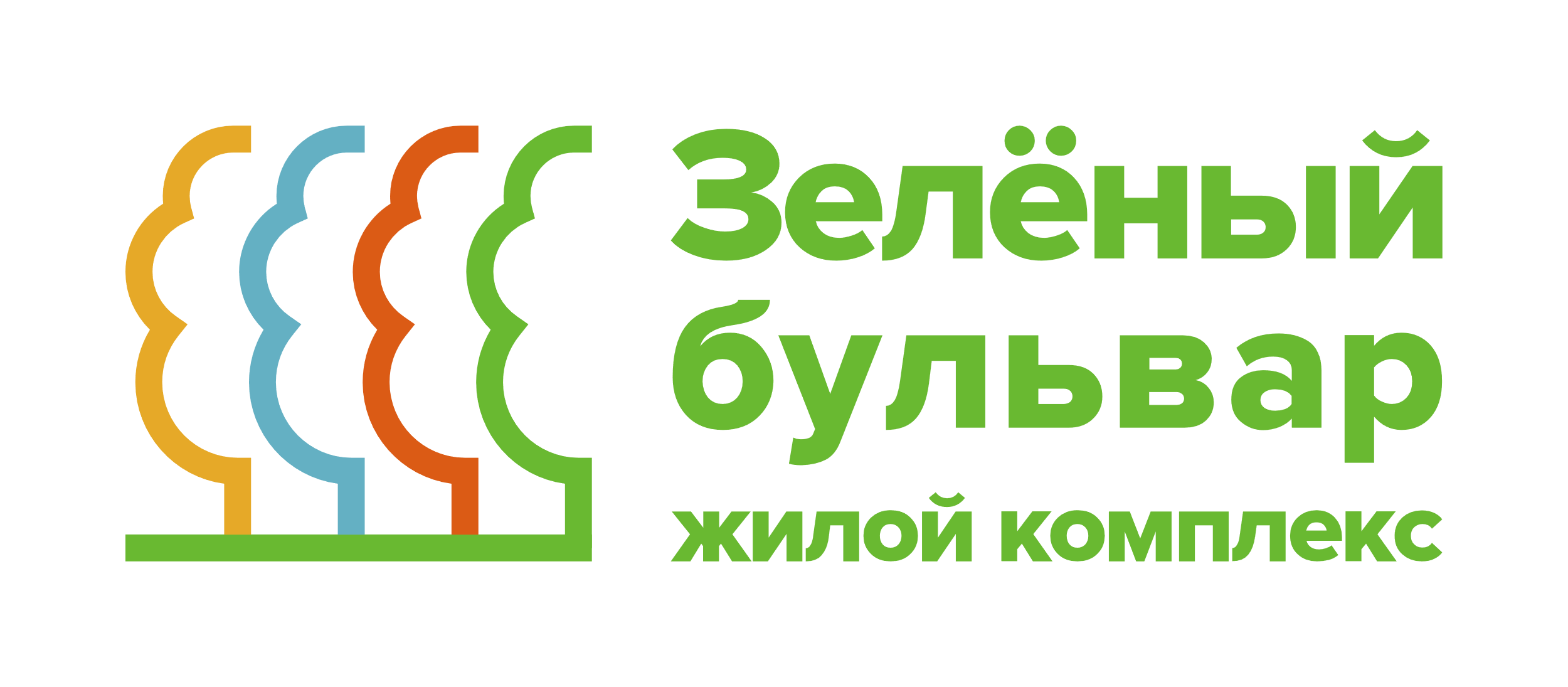 ООО «УК «Зелёный бульвар»690109, г. Владивосток, ул. Зелёный Бульвар, д. 21, оф. 1ОГРН 1202500018225ИНН/КПП 2540257149/253601001электронная почта: ukzb.vl@mail.ruтелефон: +7 423 277-90-02сайт: https://дом.зеленыйбульвар.рф